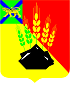 АДМИНИСТРАЦИЯ МИХАЙЛОВСКОГО МУНИЦИПАЛЬНОГО РАЙОНА ПОСТАНОВЛЕНИЕ
23.12.2020                                         с. Михайловка                                                  № _________О внесении изменений  постановление администрации Михайловского муниципального района от 10.02.2017 № 152-па «Об утверждении Положения об оплате труда работников, не замещающих должности муниципальной службы в администрации Михайловского муниципального района»В соответствии с Трудовым кодексом Российской с Федерации, руководствуясь Уставом Михайловского муниципального района, ПОСТАНОВЛЯЕТ:1. Внести в Положение об оплате труда работников, не замещающих должности муниципальной службы в администрации Михайловского муниципального района, утвержденное постановлением администрации Михайловского муниципального района от 10.02.2017 №152-па (далее –Положение), следующие изменения:1.1. Подпункт 4.4.1.пункта 4.4. раздела 4 Положения изложить в новой редакции:2. Муниципальному казенному учреждению «Управление по организационно-техническому обеспечению деятельности администрации Михайловского муниципального района» (Горшков А.П. разместить настоящее постановление на официальном сайте администрации Михайловского муниципального района.3. Настоящее постановление вступает в силу с момента подписания и действует с 01.01.2021.4. Контроль за выполнением настоящего постановления возложить на руководителя аппарата Васильеву Т.В..Глава Михайловского муниципального района –Глава администрации района                                                       В.В. АрхиповНаименование должностиПредельный размер надбавки за особые условия работыГлавный специалист210%Ведущий специалист210%Старший специалист210%Специалист210%